П О М Ш У Ö МР Е Ш Е Н И ЕО приостановлении реализации решения Совета муниципального района «Печора» от 15 февраля 2018 года № 6-21/227 «Об установлении условий оплаты труда главы муниципального района «Печора» - руководителя администрации»Руководствуясь Федеральным законом от 06.10.2003 № 131-ФЗ «Об общих принципах организации местного самоуправления в Российской Федерации», статьей 26, 38 Устава МО МР «Печора», на основании официальной информации Следственного Управления Следственного Комитета Российской Федерации по Республике Коми от 02.11.2023 № 12302870035000010, Совет муниципального района «Печора» р е ш и л: Приостановить реализацию решения Совета муниципального района «Печора» от 15 февраля 2018 года № 6-21/227 «Об установлении условий оплаты труда главы муниципального района «Печора» - руководителя администрации» в связи с избранием 1 октября 2023 года Сыктывкарским городским судом Республики Коми Серову Валерию Анатольевичу – главе муниципального района «Печора» – руководителю администрации меры пресечения в виде заключения под стражу.2. Настоящее решение вступает в силу со дня его принятия и распространяется на правоотношения, возникшие с 01 октября 2023 года.Председатель Совета муниципального района «Печора»                                                              Г.К. Коньковг. Печора20 декабря 2023 года№ 7-28/371«ПЕЧОРА»  МУНИЦИПАЛЬНÖЙ  РАЙОНСАСÖВЕТ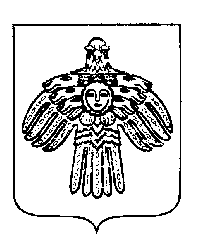 СОВЕТ МУНИЦИПАЛЬНОГО РАЙОНА «ПЕЧОРА»